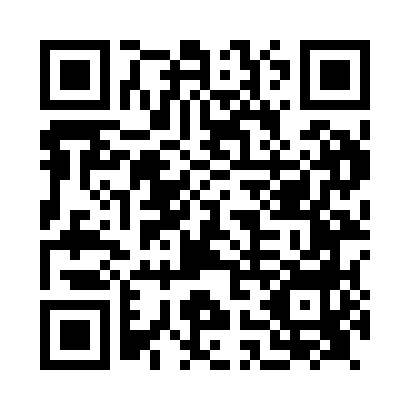 Prayer times for Balfron, Stirling, UKWed 1 May 2024 - Fri 31 May 2024High Latitude Method: Angle Based RulePrayer Calculation Method: Islamic Society of North AmericaAsar Calculation Method: HanafiPrayer times provided by https://www.salahtimes.comDateDayFajrSunriseDhuhrAsrMaghribIsha1Wed3:235:321:146:278:5811:062Thu3:225:301:146:289:0011:073Fri3:215:281:146:299:0211:084Sat3:205:251:146:319:0411:095Sun3:195:231:146:329:0611:106Mon3:185:211:146:339:0811:117Tue3:175:191:146:349:1011:128Wed3:165:171:146:359:1211:139Thu3:155:151:146:369:1411:1410Fri3:145:131:146:389:1611:1511Sat3:135:111:146:399:1811:1612Sun3:125:091:146:409:1911:1713Mon3:115:071:146:419:2111:1814Tue3:105:051:146:429:2311:1915Wed3:095:031:146:439:2511:2016Thu3:085:011:146:449:2711:2117Fri3:075:001:146:459:2911:2218Sat3:064:581:146:469:3111:2219Sun3:054:561:146:479:3211:2320Mon3:044:551:146:489:3411:2421Tue3:044:531:146:499:3611:2522Wed3:034:511:146:509:3811:2623Thu3:024:501:146:519:3911:2724Fri3:014:481:146:529:4111:2825Sat3:014:471:146:539:4311:2926Sun3:004:461:146:549:4411:2927Mon3:004:441:156:559:4611:3028Tue2:594:431:156:559:4711:3129Wed2:584:421:156:569:4911:3230Thu2:584:411:156:579:5011:3331Fri2:574:391:156:589:5111:33